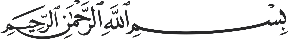         توصيف مختصر للمقرر / الفصل (  الأول            ) من العام الجامعي   1438/1439هـ 2017/2018متسلم نسخة من التوصيف المختصر للطالب في المحاضرة الأولى بداية كل فصل دراسياسم الكلية: كلية العلوماسم الكلية: كلية العلوماسم الكلية: كلية العلومالقسم: رياضياتالقسم: رياضياتالقسم: رياضياتالقسم: رياضياتاسم المقرر ورمزه: طرائق رياضية 326 ريضاسم المقرر ورمزه: طرائق رياضية 326 ريضاسم المقرر ورمزه: طرائق رياضية 326 ريضالمستوى الدراسي وفقاً للخطة: السادسالمستوى الدراسي وفقاً للخطة: السادسالمستوى الدراسي وفقاً للخطة: السادسالمستوى الدراسي وفقاً للخطة: السادسعدد الوحدات / الساعات الدراسية للمقرر: نظري ( 3 ) عملي (  1 )عدد الوحدات / الساعات الدراسية للمقرر: نظري ( 3 ) عملي (  1 )عدد الوحدات / الساعات الدراسية للمقرر: نظري ( 3 ) عملي (  1 )المتطلبات السابقة لهذا المقرر: 321 ريض المتطلبات السابقة لهذا المقرر: 321 ريض المتطلبات السابقة لهذا المقرر: 321 ريض المتطلبات السابقة لهذا المقرر: 321 ريض اسم أستاذ المقرراسم أستاذ المقرراسم أستاذ المقررالرتبة العلمية: الرتبة العلمية: الرتبة العلمية: الرتبة العلمية: رقم المكتب: (          ) الهاتف: (                           )رقم المكتب: (          ) الهاتف: (                           )رقم المكتب: (          ) الهاتف: (                           )البريد الإلكتروني: rالبريد الإلكتروني: rالبريد الإلكتروني: rالبريد الإلكتروني: rالساعات المكتبية: اليوم (      5            ) الوقت (       8-10          )الساعات المكتبية: اليوم (      5            ) الوقت (       8-10          )الساعات المكتبية: اليوم (      5            ) الوقت (       8-10          )الكتاب المقرر: محمد القويز الطرائق الرياضية في تحليل فوريير فهرسة مكتبة الملك فهد الوطنية الكتاب المقرر: محمد القويز الطرائق الرياضية في تحليل فوريير فهرسة مكتبة الملك فهد الوطنية الكتاب المقرر: محمد القويز الطرائق الرياضية في تحليل فوريير فهرسة مكتبة الملك فهد الوطنية الكتاب المقرر: محمد القويز الطرائق الرياضية في تحليل فوريير فهرسة مكتبة الملك فهد الوطنية رقم المعمل:رقم المعمل:رقم المعمل:رقم المعمل:رقم المعمل:رقم المعمل:رقم المعمل:هدف المقرر:   ..يهدف هذا المقرر إلى دراسة الطرق الرياضية المختافة و التتي يعتمد عليها الطالب في حل المعادلات التفاضلية أو الجزئية...........................................................................................................................هدف المقرر:   ..يهدف هذا المقرر إلى دراسة الطرق الرياضية المختافة و التتي يعتمد عليها الطالب في حل المعادلات التفاضلية أو الجزئية...........................................................................................................................هدف المقرر:   ..يهدف هذا المقرر إلى دراسة الطرق الرياضية المختافة و التتي يعتمد عليها الطالب في حل المعادلات التفاضلية أو الجزئية...........................................................................................................................هدف المقرر:   ..يهدف هذا المقرر إلى دراسة الطرق الرياضية المختافة و التتي يعتمد عليها الطالب في حل المعادلات التفاضلية أو الجزئية...........................................................................................................................هدف المقرر:   ..يهدف هذا المقرر إلى دراسة الطرق الرياضية المختافة و التتي يعتمد عليها الطالب في حل المعادلات التفاضلية أو الجزئية...........................................................................................................................هدف المقرر:   ..يهدف هذا المقرر إلى دراسة الطرق الرياضية المختافة و التتي يعتمد عليها الطالب في حل المعادلات التفاضلية أو الجزئية...........................................................................................................................هدف المقرر:   ..يهدف هذا المقرر إلى دراسة الطرق الرياضية المختافة و التتي يعتمد عليها الطالب في حل المعادلات التفاضلية أو الجزئية...........................................................................................................................توزيع الموضوعات التي ينبغي تناولها وفق الأسابيع الدراسية.توزيع الموضوعات التي ينبغي تناولها وفق الأسابيع الدراسية.توزيع الموضوعات التي ينبغي تناولها وفق الأسابيع الدراسية.توزيع الموضوعات التي ينبغي تناولها وفق الأسابيع الدراسية.توزيع الموضوعات التي ينبغي تناولها وفق الأسابيع الدراسية.توزيع الموضوعات التي ينبغي تناولها وفق الأسابيع الدراسية.توزيع الموضوعات التي ينبغي تناولها وفق الأسابيع الدراسية.الاسبوعالاسبوعالمحتوىالمحتوىالمحتوىرقم الصفحةرقم الصفحةالأولالأولمتسلسلات القوى – حل المعادلات من الرتبة 2 مع المعامل الثابتة-حل معادلة إيلرمتسلسلات القوى – حل المعادلات من الرتبة 2 مع المعامل الثابتة-حل معادلة إيلرمتسلسلات القوى – حل المعادلات من الرتبة 2 مع المعامل الثابتة-حل معادلة إيلرالثانيالثانيالمعادلات التفاضلية الخطية – النقاط الشاذة و المنتظمةالمعادلات التفاضلية الخطية – النقاط الشاذة و المنتظمةالمعادلات التفاضلية الخطية – النقاط الشاذة و المنتظمةالثالثالثالثحل معادلة التفاضلية ليجندر – الصيغة الأساسية لكثير الحدود ليجندرحل معادلة التفاضلية ليجندر – الصيغة الأساسية لكثير الحدود ليجندرحل معادلة التفاضلية ليجندر – الصيغة الأساسية لكثير الحدود ليجندرالرابعالرابعخصائص كثير الحدود ليجندر – العلاقة التكراريةخصائص كثير الحدود ليجندر – العلاقة التكراريةخصائص كثير الحدود ليجندر – العلاقة التكراريةالخامسالخامسحل معادلة هرميت –كثير الحدود هرميت –العلاقة التكراريةحل معادلة هرميت –كثير الحدود هرميت –العلاقة التكراريةحل معادلة هرميت –كثير الحدود هرميت –العلاقة التكراريةالسادسالسادسخل معادلة بيسل –دالة بيسل-دالة قاما خل معادلة بيسل –دالة بيسل-دالة قاما خل معادلة بيسل –دالة بيسل-دالة قاما السابعالسابعخصائص دالة بيسل – العلاقة التكراريةخصائص دالة بيسل – العلاقة التكراريةخصائص دالة بيسل – العلاقة التكراريةالثامنالثامنفضاء الضرب الداخلي-المؤثرات المترافقةفضاء الضرب الداخلي-المؤثرات المترافقةفضاء الضرب الداخلي-المؤثرات المترافقةالتاسعالتاسعنظرية شتورم ليوفيل الشاذة-المنتظمة-نظرية شتولرم ليوفيلنظرية شتورم ليوفيل الشاذة-المنتظمة-نظرية شتولرم ليوفيلنظرية شتورم ليوفيل الشاذة-المنتظمة-نظرية شتولرم ليوفيلالعاشرالعاشرتطبيقات(معادلة التفاضلية ليجندر هرميت بيسل –مبدأ التعامد-كتابة دالة في شكل فوريير ليجندر أو هرميت أو بيسلتطبيقات(معادلة التفاضلية ليجندر هرميت بيسل –مبدأ التعامد-كتابة دالة في شكل فوريير ليجندر أو هرميت أو بيسلتطبيقات(معادلة التفاضلية ليجندر هرميت بيسل –مبدأ التعامد-كتابة دالة في شكل فوريير ليجندر أو هرميت أو بيسلالحادي عشرالحادي عشرتطبيقات(معادلة التفاضلية ليجندر هرميت بيسل –مبدأ التعامد-كتابة دالة في شكل فوريير ليجندر أو هرميت أو بيسلتطبيقات(معادلة التفاضلية ليجندر هرميت بيسل –مبدأ التعامد-كتابة دالة في شكل فوريير ليجندر أو هرميت أو بيسلتطبيقات(معادلة التفاضلية ليجندر هرميت بيسل –مبدأ التعامد-كتابة دالة في شكل فوريير ليجندر أو هرميت أو بيسلالثاني عشرالثاني عشرمتسلسلات فورييرمتسلسلات فورييرمتسلسلات فورييرالثالث عشرالثالث عشرتكامل فوريير تكامل فوريير تكامل فوريير الرابع عشرالرابع عشرتطبيقاتتطبيقاتتطبيقاتالخامس عشرالخامس عشرالسادس عشرالسادس عشريتم اثبات تحقق نتاجات التعلم المستهدفة من خلال أساليب التقويم والمتطلبات الآتية:يتم اثبات تحقق نتاجات التعلم المستهدفة من خلال أساليب التقويم والمتطلبات الآتية:يتم اثبات تحقق نتاجات التعلم المستهدفة من خلال أساليب التقويم والمتطلبات الآتية:يتم اثبات تحقق نتاجات التعلم المستهدفة من خلال أساليب التقويم والمتطلبات الآتية:يتم اثبات تحقق نتاجات التعلم المستهدفة من خلال أساليب التقويم والمتطلبات الآتية:يتم اثبات تحقق نتاجات التعلم المستهدفة من خلال أساليب التقويم والمتطلبات الآتية:يتم اثبات تحقق نتاجات التعلم المستهدفة من خلال أساليب التقويم والمتطلبات الآتية:مجموع الدجات (100) درجات أعمال السنة (    50    ) درجات نهاية الفصل (    50    )مجموع الدجات (100) درجات أعمال السنة (    50    ) درجات نهاية الفصل (    50    )مجموع الدجات (100) درجات أعمال السنة (    50    ) درجات نهاية الفصل (    50    )مجموع الدجات (100) درجات أعمال السنة (    50    ) درجات نهاية الفصل (    50    )مجموع الدجات (100) درجات أعمال السنة (    50    ) درجات نهاية الفصل (    50    )مجموع الدجات (100) درجات أعمال السنة (    50    ) درجات نهاية الفصل (    50    )مجموع الدجات (100) درجات أعمال السنة (    50    ) درجات نهاية الفصل (    50    )مشرح لمحكات التقويم المطلوبة (مثال: اختبار، واجبات، مشروع جماعي، كتابة مقال، خطابة، تقديم شفهي، ملاحظة...الخ)شرح لمحكات التقويم المطلوبة (مثال: اختبار، واجبات، مشروع جماعي، كتابة مقال، خطابة، تقديم شفهي، ملاحظة...الخ)شرح لمحكات التقويم المطلوبة (مثال: اختبار، واجبات، مشروع جماعي، كتابة مقال، خطابة، تقديم شفهي، ملاحظة...الخ)الأسبوع المحدد لتسليمهالأسبوع المحدد لتسليمهنسبته من التقييم النهائي1إختبار فصلي أولإختبار فصلي أولإختبار فصلي أولالسادسالسادس20%2إختبار فصلي ثانيإختبار فصلي ثانيإختبار فصلي ثانيالثاني عشرالثاني عشر20%3واجباتواجباتواجباتالثالث-التاسعالثالث-التاسع10%4إختبار نهاائيإختبار نهاائيإختبار نهاائيالسادس عشرالسادس عشر50%